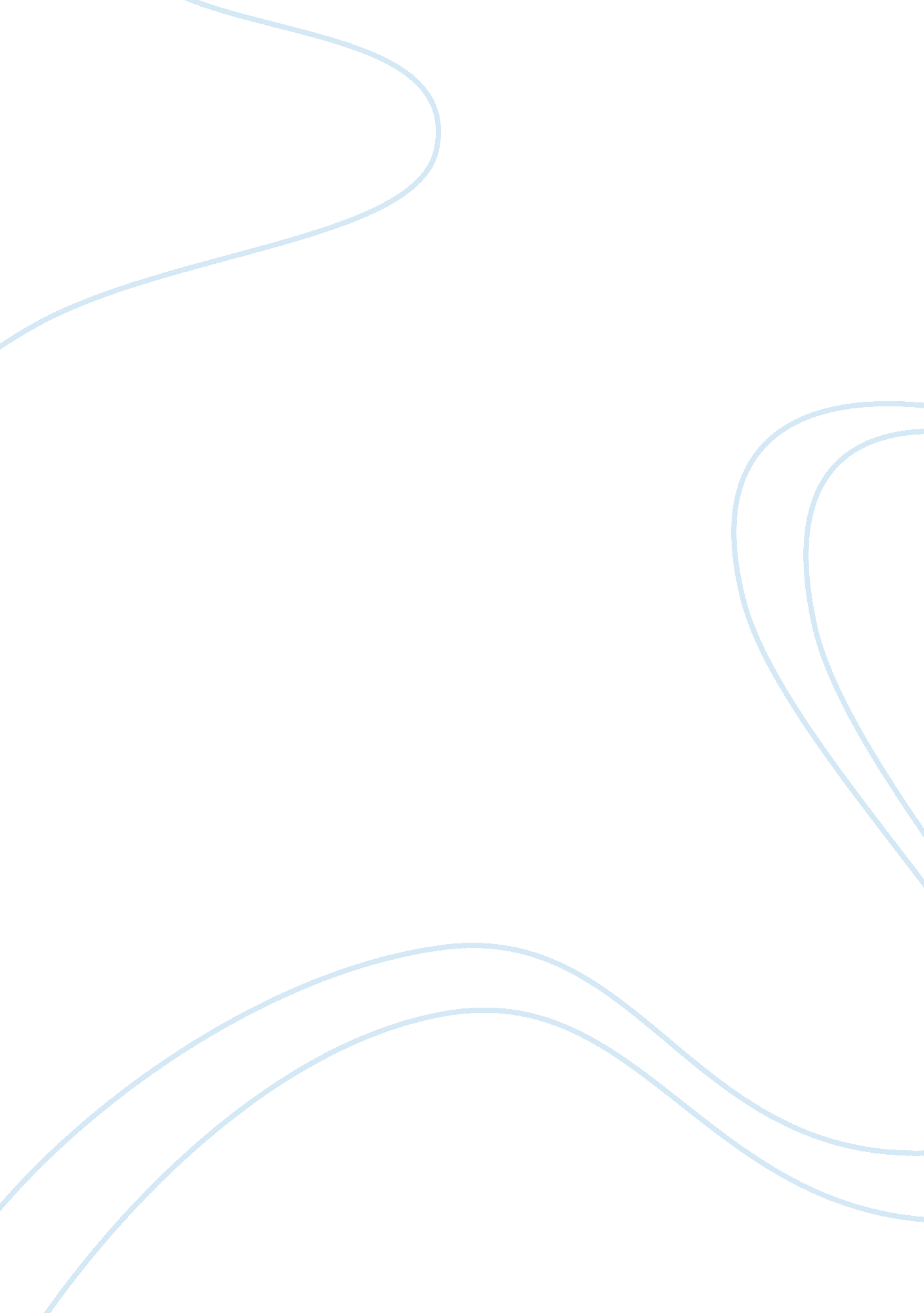 Social media admission essaySociology, Communication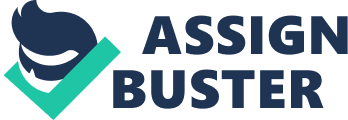 A rapid growth of technology did bring certain advantages and disadvantages to the modern world. However, I strongly believe (or at least I would like to think so) that there are not as many flaws in technological boom as most people suppose. Perhaps, we simply did not have enough time to adapt to all the dramatic changes that took place in the way we live. 
I personally consider social media and instant communication to be among the most important inventions of this era – our task is to take the best out of it and make it work for the development of humanity, not for its setback. We all should keep in mind that social media, as well as instant communication, were initially designed with a purpose to connect people and make them reachable at almost any time and any place. It is strange to hear though, that some people consider these technological tools to be limiting and oppressive for people’s imagination -the problem is that not everyone knows the extent to which social media and instant communication should be applied and often overuse them. At the same time, these negative effects can happen with practically anything that is being overused – medicines, food, drinks, trust and even hobbies. Thus, there is no reason to blame any technological inventions – we are the ones who are responsible for it being either useful or harmful. 
There are at least three obvious proves that social media and instant communication help people develop their imagination, as well as their reflection and serious, profound thinking more rapidly and effectively than any other means if used appropriately and without fanaticism. 
First of all, instant communication helps us think twice before saying (typing) anything – this leads to better-considered statements and more advanced conversation in general (unless it is your best friend and your speech is more like a stream of consciousness that is also a good sign of expressing everything you feel at the moment and removing the boundaries of communication). At the same time when chatting online we can say certain things we were afraid to express when talking one on one. Emotions, feelings, your thoughts – all these contribute to one’s imagination and reflection and make it better when expressed instantly online at any moment of your life. 
Secondly, social media is so popular because of its simple function – it helps us get feedback from other people immediately, very often even from people we did not expect to react to our actions. Social medium makes us want to see what other people think about us, our actions, appearance, friends, hobbies, photos, etc. Every comment or reaction to online activity make us happy and motivated to continue sharing our experience with others. That is when the most interesting part comes – social profiles become a direct product of imagination and reflection. 
Lastly, making friends online presupposes broadening one’s outlook with new people, new thoughts and feeling, new relationships. Consequently, social media becomes a centre of communication and, when conducted properly, results in bright imagination and smart reflection. 